    Prueba Diagnóstico Lenguaje y Comunicación 4° Año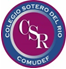                                                El Granjero Bondadoso.Item I: Marca con una X la alternativa correcta. ( 1 pto )¿Qué motivó la huida del rey fuera de su país?La pobrezaLa guerraEl hambre y el cansancioSu familia.      2) Según el texto, podemos indicar que el rey se encontraba en su etapa de:JuventudAdultezVejezNiñez     3)  La palabra destacada en el siguiente texto, la podemos reemplazar por:Inventó OtorgóConfeccionóQuitó.   4) ¿A quién dió gracias el rey cuando estaba solo en la habitación?         a) A Dios         b) Al granjero         c) A su familia         d) A su escolta         5) ¿A qué personaje se refiere el autor cuando usa la palabra huésped?Al granjeroAl hijo del reyAl guerreroAl rey       6) El campesino, después de ofrecerle una gran cena al rey le dió:un baño y ropa limpiaun título de noblezauna recompensauna bolsa con monedas de oro         7) ¿Cómo se sintió el rey con tanta generosidad del granjero?FelizEmocionadoTristeAvergonzado          8) ¿Qué ocurre en el desenlace de esta historia?El rey le agradece al Señor por hallar refugio.El rey encuentra una solitaria granja.El rey vuelve a su palacio.El granjero se convirtió en el nuevo rey.           9) ¿A que corresponde la siguiente palabra destacada?pronombreverboadjetivosustantivo común.      Item II: Enumera del 1 al 4 los acontecimientos del cuento. ( 4 pts.)El generoso granjero preparó un espléndido desayuno para su huésped y cuando éste se marchaba, hasta le entregó una bolsa con monedas de oro para sus gastos.Algunos meses después estaba de nuevo en su palacio y entonces hizo llamar al caritativo campesino.Un anciano rey tuvo que huir de su país asolado por la guerra. El granjero escuchó una plegaria musitada en la habitación del desconocido.Item III: Escribe en los espacios designados, las partes de la carta. (5 pts.) 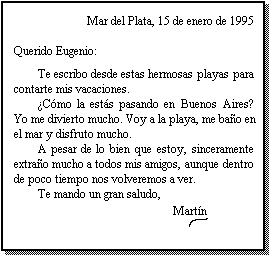 Item IV: Escribe una letra V o una letra F, según corresponda. ( 6 pts.)      1 _______ La carta anterior corresponde a una carta informal.     2 _______ Cuando escribe la carta, Martín se encuentra en B. Aires     3 _______ Martín es el emisor de la carta.     4 _______ La carta fue escrita en vacaciones de verano.     5 ______ Eugenio es el receptor de la carta.     6 ______ Martín y Eugenio son hermanos.Item V: Completa el cuadro con los verbos dados, de acuerdo al tiempo verbal. Utiliza el pronombre Yo. ( 10 pts )Item VI: Une con una línea el pronombre personal con la oración adecuada. ( 5 pts)  ACTIVIDAD.     Si ya terminaste la prueba, completa esta sopa de letras. 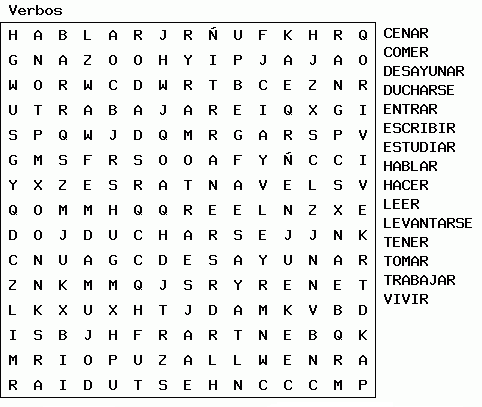 Nombre:Fecha:                              Un anciano rey tuvo que huir de su país asolado por la guerra. Sin escolta alguna, cansado y hambriento, llegó a una granja solitaria, en medio del país enemigo, donde solicitó refugio. A pesar de su aspecto andrajoso y sucio, el granjero se lo concedió de la mejor gana. No contento con ofrecer una espléndida cena al caminante, le proporcionó un baño y ropa limpia, además de una confortable habitación para pasar la noche. Y sucedió que, en medio de la oscuridad, el granjero escuchó una plegaria musitada en la habitación del desconocido y pudo distinguir sus palabras:-Gracias, Señor, porque has dado a este pobre rey destronado el consuelo de hallar refugio. Te ruego ampares a este caritativo granjero y haz que no sea perseguido por haberme ayudado. El generoso granjero preparó un espléndido desayuno para su huésped y cuando éste se marchaba, hasta le entregó una bolsa con monedas de oro para sus gastos.Profundamente emocionado por tanta generosidad, el anciano rey se prometió recompensar al granjero, si algún día recobraba el trono. 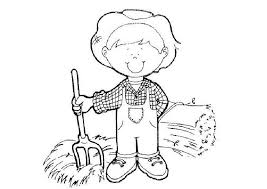  Algunos meses después, estaba el rey en su palacio y entonces hizo llamar al caritativo granjero, al que concedió un título de nobleza y colmó de honores. Además, confiando en la nobleza de sus sentimientos, le consultó en todos los asuntos delicados del reino.          Cuerpo            saludo         fecha         firma           despedidaVerboPronombre Presente Pretérito   FuturoCaminarYocaminaréCorrerYoCorro SalirYoSalí Bailar YoBailé ComerYoComo 